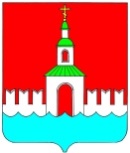   АДМИНИСТРАЦИЯ ЮРЬЕВЕЦКОГОМУНИЦИПАЛЬНОГО РАЙОНАИВАНОВСКОЙ ОБЛАСТИПОСТАНОВЛЕНИЕ	от  02 ноября  2017 г. № _425__	      г. ЮрьевецОб утверждении Плана проведения проверок на 2018 год за соблюдением трудового законодательства и иных нормативных правовых актов, содержащих нормы трудового права, в структурных подразделениях Администрации, являющихся юридическими лицами, муниципальных учреждениях и предприятиях Юрьевецкого муниципального районаВ соответствии со статьей 353.1 Трудового кодекса Российской       Федерации, Законом Ивановской области от 13.04.2012 г. № 26-ОЗ                              «О ведомственном контроле за соблюдением трудового законодательства                       и иных нормативных правовых актов, содержащих нормы трудового права», руководствуясь постановлением администрации Юрьевецкого  муниципального района от 25.10.2016 г. № 454 «Об утверждении Положения о ведомственном контроле за соблюдением трудового законодательства и иных нормативных правовых актов, содержащих нормы трудового права,                                                     в  муниципальных учреждениях и муниципальных предприятиях Юрьевецкого муниципального района», администрация Юрьевецкого муниципального района, П о с т а н о в л я е т:1. Утвердить План проведения проверок на 2018 год за соблюдением трудового законодательства и иных нормативных правовых актов, содержащих нормы трудового права, в структурных подразделениях Администрации, являющихся юридическими лицами (приложение 1).2. Утвердить План проведения проверок на 2018 год за соблюдением трудового законодательства и иных нормативных правовых актов, содержащих нормы трудового права, в муниципальных  учреждениях Юрьевецкого муниципального района (приложение 2).3. Утвердить План проведения проверок на 2018 год за соблюдением трудового законодательства и иных нормативных правовых актов, содержащих нормы трудового права, в образовательных учреждениях Юрьевецкого муниципального района (приложение 3).       5. Опубликовать настоящее постановление на официальном сайте администрации Юрьевецкого муниципального района.Глава Юрьевецкого муниципального района 						Ю.И. Тимошенко Приложение 1к постановлению АдминистрацииЮрьевецкого муниципального районаот «02» ноября 2017 г. № 425План проведения проверок за соблюдением трудового законодательства             и иных нормативных правовых актов, содержащих нормы трудового права, в структурных подразделениях Администрации, являющихся юридическими лицами на 2018 годПриложение 2к постановлению АдминистрацииЮрьевецкого муниципального районаот «02» ноября 2017 г. № 425План проведения проверок за соблюдением трудового законодательства и иных нормативных правовых актов, содержащих нормы трудового права, в муниципальных  учреждениях Юрьевецкого муниципального района на 2018 годПриложение 3к постановлению АдминистрацииЮрьевецкого муниципального районаот «02» ноября 2017 г. № 425План проведения проверок за соблюдением трудового законодательства и иных нормативных правовых актов, содержащих нормы трудового права, в образовательных учреждениях Юрьевецкого муниципального района на 2018 год№ п/пНаименование подведомственной организацииСрок проведения проверокПроверяемый период12341Финансовый отдел администрации Юрьевецкого муниципального районаФевраль 2018 года2017 год№ п/пНаименование подведомственной организацииСрок проведения проверокПроверяемый период12341Муниципальное бюджетное учреждение культуры «Юрьевецкое городское социально-культурное объединение»(МБУК «Юрьевецкое ГСКО»)май 2018 года2017 год2Муниципальное бюджетное учреждение дополнительного образования «Юрьевецкая детская школа искусств» (МБУ ДО «Юрьевецкая ДШИ»)ноябрь 2018 года2017 год№ п/пНаименование подведомственной организацииСрок проведения проверокПроверяемый период12341.Муниципальное бюджетное учреждение дополнительного образования Детско-юношеская спортивная школа (МБУ ДЮСШ)февраль 2018 года2017 год2.Муниципальное бюджетное учреждение дополнительного образования Детско-юношеский центр (МБУ ДО ДЮЦ)июль 2018 года2017 год